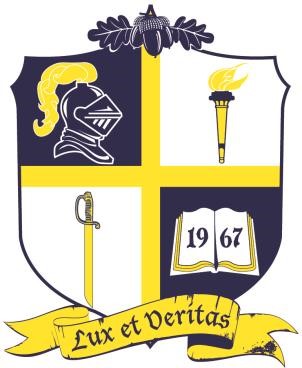 Individual Attention. Maximum Opportunity Tuscaloosa Academy 420 Rice Valley Road North Tuscaloosa, AL 35406 (205)758-4462 FAX (205)758-4418 CEEB: 012-688 www.tuscaloosaacademy.org Dr. Bryan Oliver			          Alan Barr		                     Candace SuttonHeadmaster                                             Upper School Dean                                           CounselorPROFILE 2018 - 2019 Tuscaloosa Academy, founded in 1967, is a non-sectarian, independent, co-educational, college-preparatory school serving approximately 450 students in pre-kindergarten through 12th grade (149 students in grades nine through 12). Located 50 miles south of Birmingham in West Alabama, the city and surrounding areas of Tuscaloosa is home to approximately 245,740 people. International students comprise 20 percent of the total enrollment at Tuscaloosa Academy. Traditionally, 95 percent of Tuscaloosa Academy graduates attend four-year colleges and universities and five percent attend two-year colleges. The class of 2019 has 36 students. 29 percent of the faculty has Masters Degrees and 6 percent has Doctoral Degrees. Tuscaloosa Academy is accredited by the Southern Association of Independent Schools and the Southern Association of Colleges and Schools. In addition to a superior college preparatory/honors curriculum, denoted as CP (college preparatory) on official transcripts, the students learn and abide by an Honor System. This is a means of instilling in each individual student an active sense of honor, integrity, personal responsibility, honesty, trustworthiness, self-respect, good citizenship, and respect for the school. It creates an atmosphere of trust at the school by encouraging the entire student body to hold these qualities in the highest esteem. Tuscaloosa Academy students are involved outside of the classroom and are given the opportunity to excel in extracurricular activities. Upper School students average 20 hours of community service and more than 75 percent play at least one sport. All students in grades five-12 are required to purchase a personal tablet PC or a MacBook  resulting in a mastery of technology before graduation. Student health and safety is supported by a preventative mandatory drug testing program for all students in grades seven-12. THE ACADEMIC PROGRAM All students are enrolled in a combination of required core courses and electives. A typical course load consists of six courses and one study period. Concurrent enrollment at the University of Alabama is offered to qualified students beginning the second semester sophomore year at Tuscaloosa Academy, giving them the opportunity to earn college credit, while continuing their required high school courses.   Students may elect to pursue an Enhanced Diploma Certification, which requires taking five AP courses and/or dual enrollment courses with the University of Alabama.  NATIONAL MERIT SCHOLARSHIP Since 2000, Tuscaloosa Academy has had 17 National Merit Scholarship Semi-Finalists; 16 National Merit Scholarship Winners; six Commended Students.  GRADUATION REQUIREMENTS Twenty-six credits are required for graduation. Many students graduate with more by taking electives each year in addition to the following required course of study, grades nine-12.  Speech  	              ½ credit Fine Arts 	                                       1 credit Physical Education                        1 credit Elective  	                                        3 credits COURSE OFFERINGSAlgebra I, II with Trig, III Anatomy & PhysiologyAP English Language, AP English LiteratureAP StatisticsArt I, II, III, IV, AP Studio Art Biology, AP BiologyCalculus, AP Calculus AB, BC Chemistry, AP ChemistryComputer Science, AP ComputerDigital DesignEnglish I, II. III. IVEnvironmental ScienceFrench I, II, III, IV GeometryGerman I, II, III, AP GermanHealthJournalism Latin I, II, III, IV, AP LatinMusic Drama I, IIPersonal Finance PhysicsPre-CalculusPsychology/Sociology RoboticsSAT-ACT Prep Spanish I, II, III, IV, AP Spanish SpeechPhysical Education, Strength and Conditioning Theatre I, IIUA Early College/Dual EnrollmentUS Government/Economics, AP Government/PoliticsUS History I, II, AP US HistoryWorld HistoryYearbookGRADING SCALE Tuscaloosa Academy uses a ‘weighted’ GPA with AP courses receiving an additional one point and “College Prep/Honors” receiving a .5 increase. A+ 	97-100 A+ 	4.33 A     	93-96 	A 	4.00 A-    	90-92 	A- 	3.67 B+ 	87-89 	B+ 	3.33 B 	83-86 	B 	3.00 B- 	80-82 	B- 	2.76 C+ 	77-79 	C+ 	2.33 C 	73-76 	C 	2.00 C- 	70-72 	C- 	1.67 D+ 	67-69 	D+ 	1.33 D 	63-66 	D 	1.00 D- 	60-62 	D- 	0.67 F 	Below 60   	0.00 STANDARDIZED TEST DATA ACT Assessment: the average ACT Composite score for the class of 2018 was 25.5. ADVANCED PLACEMENT PROGRAM Advanced Placement classes are open to all Junior and Senior students and are offered in the following courses: English Language, English Literature, Calculus AB & BC, United States History, Biology, Chemistry, U.S. Government & Politics, Spanish, Statistics, German, Latin, Computer Science and Studio Art. Students enrolled in AP courses are required to take the AP examinations. COLLEGE MATRICULATION Since 2004, the following four-year colleges and universities are among those offering admission to graduates of Tuscaloosa Academy:  Auburn University Babson CollegeBarnard College Belmont University Beloit College Birmingham-Southern CollegeBrigham Young University Boston College Clemson University College of Charleston Columbia University Dallas Baptist University Duke University Emory UniversityEmory and Henry Fresno State Furman University  Georgetown Harding University Harvard University Hawai’i Pacific UniversityHuntingdon CollegeJohns Hopkins University Louisiana State University Marion Military InstituteMississippi College MIT Purdue University Rhodes College Rice University Samford University Sewanee—The University of the South Southern Methodist University Spring Hill College Stanford University Swarthmore College  Texas Christian UniversityTruman State UniversityTulane University University of Alabama University of Alabama Birmingham University of California, IrvineUniversity of Chicago University of Colorado, Boulder University of Georgia University of Kansas University of Mississippi University of North Carolina, Chapel Hill University of Pennsylvania University of South Alabama Vanderbilt University University of Virginia Wellesley College Yale English  	 4 credits History   	 4 credits Mathematics 	 4 credits Laboratory Science 4 credits Foreign Language 3 credits Computer Science                           1 credit Health  	 ½ credit 